            ŚLĄSKI  ZWIĄZEK  HOKEJA  NA TRAWIEz siedzibą: 41-100 Siemianowice , ul. 1-go Maja 18 NIP 643-10-22-908 Regon 272123140 konto :ING Bank Śląsk 0/Tarnowskie Góry  89 1050 1386 1000 0022 7051 0007Konto bankowe  „KADRA WOJEWÓDZKA „  ING Bank Śląski 93 1050 1386 1000 0023 1562 8806K O M U N I K A T    Nr   040/2015 / HalaEliminacje Halowych Mistrzostwa Polski 2015 kat. juniorki  młodsze   Komunikat zawiera:Wykaz uczestniczących drużyn w rozgrywkach eliminacyjnych do Halowych Mistrzostw Polski grupa  Śląska  w sezonie 2015/2016Terminarz rozgrywek grupy. Gospodarz zawodów oraz podział kosztów organizacyjnych związanych z przeprowadzeniem turniejów eliminacyjnych, sprawy organizacyjne.AD 1. w  rozgrywkach udział biorą n/w drużyny: 1. KKS Kolejarz I Gliwice			44-100 Gliwice ul. Bł. Czesława 13							e-mail : zabaz@wp.pl  2.UKS Orient II				55-095 Łozina, Mirków ul. Milicka 10	                                                                        e-mail: roman.woznica@wp.pl                             3.UKS Orient II                                                             j.w4. ULKS Dwójka Nysa	                        48-300 Nysa ul. Bramy Grodkowskiej 4						            e-mail: urszula.ferenc@wp.pl                                                                                               barbarabugała@wp.pl AD 2. terminarz rozgrywek,  pierwszy  turniej eliminacyjny: 12.12.2015  hala sportowa (była jednostka wojskowa)w Nysie ul. Otmuchowska 70 11.20    Nr 01/HMP/jmł./K		Dwójka  	-   Orient I 13.20    Nr 02/HMP/jmł./K		Orient I 	-   Orient II 15.20    Nr 03/HMP/jmł./K		Dwójka	-   Orient IDT i Sędziów: wyznaczy  OZHT Opolekoszty organizacyjne : ULKS Dwójka Nysa, wynajem hali sportowej opłata DT, sędziów i opieki medycznej.Pozostałe terminy i miejsce rozgrywania zawodów w terminie późniejszymAd. 3 Sprawy  organizacyjne :Wszystkie uczestniczące drużyny w eliminacjach mają obowiązek wpłacenia na podstawie rachunku na dobro Śl. Z.H.T kwoty 50,00 zł przed pierwszym turniejem tytułem kosztów organizacyjnych zgodnie z Regulaminem PZHT.       -    do gry uprawnione są zawodniczki urodzone w roku, 2000,2001 i 2002Drużyna występuje w 12 osobowych składach w tym bramkarze. W trakcie rozgrywania zawodów na boisku może się znajdować 6 zawodników w tym bramkarz.Czas gry jednego spotkania 2 x 15 minut z przerwą 5 minut.Przerwa na żądanie  - 4 x 1 minuta.Drużyny rozgrywają spotkania w systemie każdy z każdym w trzech turniejach.-     Do turnieju finałowego, awansuje zwycięzca grupyZawody są rozgrywane zgodnie z  Regulaminem Rozgrywek PZHT.Drużyny uczestniczą w turnieju na koszt własny.Drużyny uczestniczące w turnieju  na własną odpowiedzialność posiadają  ubezpieczenie NW i OC w zakresie uprawiania sportu.Konferencja techniczna odbędzie  się 30 minut przed każdym turniejem.Kierownicy drużyn mają obowiązek podczas konferencji technicznej przedłożyć Komisji Technicznej  listę startową  zawodników, licencję oraz karty zdrowia.Kierownictwo Klubu uczestniczących drużyn w pełni ponosi odpowiedzialność za uczestniczących zawodników w turnieju w zakresie zdolności lekarskiej do uprawiania sportu wydanej przez uprawnionego lekarza oraz w zakresie  uprawnień zawodnika do gry zgodnie z wymogami przepisów PZHT.Ze sportowym pozdrowieniem     O R G A N I Z A T O ROtrzymują : 3 x uczestniczące drużyny, 							  Przewodnicząca 1 x PZHT,									  WGiD Śl.Z.H.T.3 x Śl.Z.H.T, 	DZHT,					 1 x Kolegium Sędziów Śl.Z.H.T 						/-/ Joanna Chrost	1 x a/a										         PREZES									       /-/ Andrzej Miśkiewicz nasi partnerzy: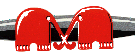 Zadania zostały wsparte ze środków budżetowych Samorządu Województwa ŚląskiegoSiemianowice 2015.11.30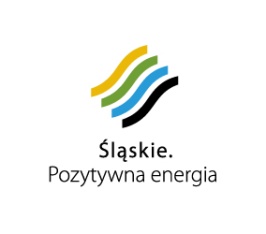 